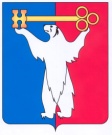 	АДМИНИСТРАЦИЯ ГОРОДА НОРИЛЬСКА КРАСНОЯРСКОГО КРАЯПОСТАНОВЛЕНИЕ09.07.2021	г.Норильск   	     № 340О наделении полномочиями 	На основании решения Норильского городского Совета депутатов от 23.03.2021 № 27/5-609 «Об утверждении структуры Администрации города Норильска», в целях обеспечения реализации полномочий Администрации города Норильска в сфере жилищных правоотношений, а также полномочий, реализуемых в соответствии с постановлением Администрации города Норильска от 27.03.2012 № 99 «Об осуществлении Администрацией города Норильска отдельных государственных полномочий по обеспечению жилыми помещениями детей-сирот и детей, оставшихся без попечения родителей, лиц из числа детей-сирот и детей, оставшихся без попечения родителей», постановлением Администрации города Норильска от 30.10.2012 № 373 «Об утверждении Порядка предоставления материальной помощи гражданам на улучшение технических характеристик предоставляемых жилых помещений по договорам социального найма и договорам найма служебных жилых помещений муниципального жилищного фонда муниципального образования»,ПОСТАНОВЛЯЮ:1. Наделить начальника Управления жилищного фонда Администрации города Норильска полномочиями по изданию распоряжений Администрации города Норильска (в том числе об отмене (признании утратившими силу) и изменении ранее изданных постановлений (ненормативного характера), распоряжений Главы города Норильска, Администрации города Норильска, Руководителя Администрации города Норильска, иных должностных лиц Администрации города Норильска):	- о предоставлении (отказе в предоставлении) служебных жилых помещений муниципального жилищного фонда на территории муниципального образования город Норильск;	- о предоставлении (отказе в предоставлении) жилых помещений в общежитии муниципального жилищного фонда муниципального образования город Норильск;	- о предоставлении (отказе в предоставлении) жилых помещений маневренного фонда муниципального жилищного фонда муниципального образования город Норильск;	- о предоставлении (отказе в предоставлении) жилых помещений муниципального жилищного фонда коммерческого использования муниципального образования город Норильск;	- о предоставлении (об отказе в предоставлении) жилых помещений, включенных в муниципальный специализированный жилищный фонд, детям-сиротам и детям, оставшимся без попечения родителей, лицам из числа детей-сирот и детей, оставшихся без попечения родителей, лицам, которые достигли возраста 23 лет;	- о предоставлении единовременной доплаты к социальной выплате на приобретение жилых помещений;	- о выплате гражданам материальной помощи в виде единовременной выплаты на улучшение технических характеристик предоставляемых жилых помещений по договорам социального найма и договорам найма служебных жилых помещений муниципального жилищного фонда муниципального образования город Норильск;	- о включении жилых помещений в жилищный фонд коммерческого использования муниципального образования город Норильск и исключении жилых помещений из жилищного фонда коммерческого использования муниципального образования город Норильск;		- о включении жилых помещений в специализированный жилищный фонд муниципального образования город Норильск с отнесением таких помещений к служебным жилым помещениям и исключении служебных жилых помещений из специализированного жилищного фонда муниципального образования город Норильск;	- о включении жилых помещений в специализированный жилищный фонд муниципального образования город Норильск с отнесением таких помещений к жилым помещениям в общежитиях и исключении жилых помещений в общежитиях из специализированного жилищного фонда муниципального образования город Норильск;	- о включении жилых помещений в специализированный жилищный фонд муниципального образования город Норильск с отнесением таких помещений к жилым помещениям маневренного фонда и исключении жилых помещений маневренного фонда из специализированного жилищного фонда муниципального образования город Норильск;	-  о включении жилых помещений, предназначенных для проживания детей-сирот и детей, оставшихся без попечения родителей, лиц из числа детей-сирот и детей, оставшихся без попечения родителей, лиц, которые достигли возраста 23 лет, подлежащих обеспечению жилыми помещениями в муниципальный специализированный жилищный фонд;	- о включении жилых помещений в жилищный фонд социального использования муниципального образования город Норильск и исключении жилых помещений из жилищного фонда социального использования муниципального образования город Норильск;	- об исключении жилых помещений, предназначенных для проживания детей-сирот и детей, оставшихся без попечения родителей, лиц из числа детей-сирот и детей, оставшихся без попечения родителей, лиц, которые достигли возраста 23 лет из специализированного жилищного фонда и заключении договора социального найма в отношении предоставленных жилых помещений по окончании срока действия договоров найма специализированных жилых помещений;	- об исключении жилого помещения из муниципального специализированного жилищного фонда и заключении договора социального найма жилого помещения (об отказе в исключении жилого помещения из муниципального специализированного жилищного фонда и заключении договора социального найма жилого помещения) с супругом (супругой) и несовершеннолетними детьми умерших детей-сирот и детей, оставшихся без попечения родителей, лиц из числа детей-сирот и детей, оставшихся без попечения родителей;		- о предоставлении жилого помещения по договору социального найма в связи с переселением из непригодного жилого помещения;	- о предоставлении возмещения за изымаемое жилое помещение (в отношении жилого помещения, расположенного в многоквартирном доме, признанном в установленном порядке аварийным и подлежащим сносу или реконструкции);	- об отмене ранее принятого решения о предоставлении возмещения за изымаемое жилое помещение (в отношении жилого помещения, расположенного в многоквартирном доме, признанном в установленном порядке аварийным и подлежащим сносу или реконструкции);	- о предоставлении собственнику изымаемого жилого помещения другого жилого помещения, взамен изымаемого либо об отказе в предоставлении (в отношении жилого помещения, расположенного в многоквартирном доме, признанном в установленном порядке аварийным и подлежащим сносу или реконструкции);	- об отмене ранее принятого решения о предоставлении собственнику изымаемого жилого помещения другого жилого помещения взамен изымаемого (в отношении жилого помещения, расположенного в многоквартирном доме, признанном в установленном порядке аварийным и подлежащим сносу или реконструкции);	- об организации аукциона по предоставлению жилого помещения в аренду и проведение независимой оценки рыночной стоимости арендной платы жилого помещения.	2. Управлению по персоналу Администрации города Норильска:	2.1. в срок не позднее двух недель со дня издания настоящего постановления обеспечить в порядке, предусмотренном постановлением Администрации города Норильска, утверждение Главой города Норильска должностной инструкции начальника Управления жилищного фонда Администрации города Норильска, предусматривающих исполнение должностных обязанностей согласно настоящему постановлению;	2.2. ознакомить начальника Управления жилищного фонда Администрации города Норильска с настоящим постановлением под роспись в порядке, установленном Регламентом Администрации города Норильска 3. Опубликовать настоящее постановление в газете «Заполярная правда» и разместить его на официальном сайте муниципального образования город Норильск.Глава города Норильска					     	                       Д.В. Карасев